Saraswati Mahila Mahavidyalaya, Palwal               Lesson Plan  Name of the Assistant/Associate Professor:Komal TanejaClass and Section:Bsc 1st year 2nd semesterName of subject: Structured Systems Analysis and DesignSubject Lesson Plan : 18 weeks(from January 2018 to April 2018)(Note: Prepare as per list of holidays declared by Haryana govt.)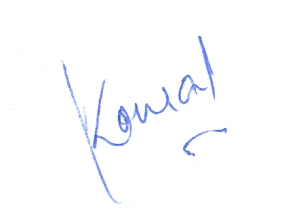 WEEK 1ASSIGNMENT: System development life cycle phases WEEK 1,DAY1 ,DATE :01/01/2018(MONDAY)Introduction to systemWEEK 1 ,DAY 2 ,DATE  :02/01/2018(TUESDAY)Definition and characteristics of a system WEEK 1,DAY 3 ,DATE :03/01/2018(WEDNESDAY)Elements of systemWEEK 1 ,DAY 4 ,DATE  :04/01/2018(THURSDAY)Types of system, open and closed systemWEEK 1,DAY 5 ,DATE :05/01/2018(FRIDAY)        Holiday on account of Guru Govind Singh’s BirthdayWEEK 1 ,DAY 6 ,DATE  :06/01/2018(SATURDAY)Types of system Continue, physical and abstract system, Man made information systemWEEK 2ASSIGNMENT:WEEK 2,DAY1 ,DATE :08/01/2018(MONDAY)Types of system, Man made information system, formal and informal information systemWEEK 2 ,DAY 2 ,DATE  :09/01/2018(TUESDAY)Man made information system, computer based information systemWEEK 2,DAY 3 ,DATE :10/01/2018(WEDNESDAY)System development life cycle phases WEEK 2 ,DAY 4 ,DATE  :11/01/2018(THURSDAY)System development life cycle phases continue..WEEK 2,DAY 5 ,DATE :12/01/2018(FRIDAY)Oral testWEEK 2 ,DAY 6 ,DATE  :13/01/2018(SATURDAY)system analystWEEK 3ASSIGNMENT:WEEK 3,DAY1 ,DATE :15/01/2018(MONDAY)Role of system analystWEEK 3 ,DAY 2 ,DATE  :16/01/2018(TUESDAY)Role of system analyst Continue..WEEK 3,DAY 3 ,DATE :17/01/2018(WEDNESDAY)Analyst/user interfaceWEEK 3 ,DAY 4 ,DATE  :18/01/2018(THURSDAY)Doubt classWEEK 3,DAY 5 ,DATE :19/01/2018(FRIDAY)Introduction of System planning and initial investigationWEEK 3 ,DAY 6 ,DATE  :20/01/2018(SATURDAY)Bases for planning in system analysisWEEK 4ASSIGNMENT :Assignment on Initial investigation, strategies for determining information requirementWEEK 3,DAY1 ,DATE :22/01/2018(MONDAY)          Holiday on account of Basant Panchmi.WEEK 4 ,DAY 2 ,DATE  :23/01/2018(TUESDAY)Sources of project requests…WEEK 4,DAY 3 ,DATE :24/01/2018(WEDNESDAY)     Holiday on account of Sir Chotu Ram Jayanti.WEEK 4 ,DAY 4 ,DATE  :25/01/2018(THURSDAY)Initial investigation, determining user requirement and analysisWEEK 4,DAY 5 ,DATE :26/01/2018(FRIDAY)            Holiday on account of Republic Day.WEEK 4 ,DAY 6 ,DATE  :27/01/2018(SATURDAY)Initial investigation, strategies for determining information requirementWEEK 5ASSIGNMENT:WEEK 5,DAY1 ,DATE :29/01/2018(MONDAY)Steps in Initial investigationWEEK 5 ,DAY 2 ,DATE  :30/01/2018(TUESDAY)Analyst working on the initial investigationWEEK 5,DAY 3 ,DATE :31/01/2018(WEDNESDAY)                   Holiday on account of Guru Ravi Dass JayantiWEEK 5 ,DAY 4 ,DATE  :01/02/2018(THURSDAY)Fact finding, Information gathering introductionWEEK 5,DAY 5 ,DATE :02/02/2018(FRIDAY)Information gathering tools- Record Inspection,InterviewWEEK 5 ,DAY 6 ,DATE  :03/02/2018(SATURDAY)Information gathering tools-questionnaire and on-site observationWEEK 6ASSIGNMENT:WEEK 6,DAY1 ,DATE :05/02/2018(MONDAY)Revision of unit 1WEEK 6 ,DAY 2 ,DATE  :06/02/2018(TUESDAY)Test of Unit 1WEEK 6,DAY 3 ,DATE :07/02/2018(WEDNESDAY)Structured analysis, Tools of structured analysis-IntroductionWEEK 6 ,DAY 4 ,DATE  :08/02/2018(THURSDAY)Structured analysis, Tools of structured analysis-Data flow diagramWEEK 6,DAY 5 ,DATE :09/02/2018(FRIDAY)Structured analysis, Tools of structured analysis-Data DictionaryWEEK 6 ,DAY 6 ,DATE  :10/02/2018(SATURDAY)        Holiday on account of Maharshi Dayanand Saraswati Jayanti.WEEK 7ASSIGNMENT:WEEK 7,DAY1 ,DATE :12/02/2018(MONDAY)Structured analysis, Tools of structured analysis-Flow chartWEEK 7 ,DAY 2 ,DATE  :13/02/2018(TUESDAY)Holiday on account of Maha Shivaratri.WEEK 7,DAY 3 ,DATE :14/02/2018(WEDNESDAY)Structured analysis, Tools of structured analysis-Gantt ChartWEEK 7 ,DAY 4 ,DATE  :15/02/2018(THURSDAY)Structured analysis, Tools of structured analysis-Decision TreeWEEK 7,DAY 5 ,DATE :16/02/2018(FRIDAY)Structured analysis, Tools of structured analysis-Decision TableWEEK 7 ,DAY 6 ,DATE  :17/01/2018(SATURDAY)Structured analysis, Tools of structured analysis-Structured EnglishWEEK 8ASSIGNMENT:WEEK 8,DAY1 ,DATE :19/02/2018(MONDAY)Revision of Tools of structured analysisWEEK 8 ,DAY 2 ,DATE  :20/02/2018(TUESDAY)Feasibility study: Introduction, ObjectiveWEEK 8,DAY 3 ,DATE :21/02/2018(WEDNESDAY)Types of Feasibility studyWEEK 8 ,DAY 4 ,DATE  :22/02/2018(THURSDAY)Steps in feasibility analysisWEEK 8,DAY 5 ,DATE :23/02/2018(FRIDAY)Steps in feasibility analysis Continued.WEEK 8 ,DAY 6 ,DATE  :24/02/2018(SATURDAY)Feasibility report, Oral presentationWEEK 9ASSIGNMENT:WEEK 9,DAY1 ,DATE :26/02/2018(MONDAY)Revision ClassWEEK 9 ,DAY 2 ,DATE  :27/02/2018(TUESDAY)Distribution of test WEEK 9,DAY 3 ,DATE :28/02/2018(WEDNESDAY)            VACATION -IIWEEK 9 ,DAY 4 ,DATE  :01/03/2018(THURSDAY)            VACATION -IIWEEK 9,DAY 5 ,DATE :02/03/2018(FRIDAY)           VACATION -IIWEEK 9 ,DAY 6 ,DATE  :03/03/2018(SATURDAY)            VACATION -IIWEEK 10ASSIGNMENT:WEEK 10,DAY1 ,DATE :05/03/2018(MONDAY)Cost and benefit analysis IdentificationWEEK 10,DAY 2 ,DATE  :06/03/2018(TUESDAY)Classification of Cost and benefit analysisWEEK 10,DAY 3 ,DATE :07/03/2018(WEDNESDAY)Methods of determining costs and benefitsWEEK 10,DAY 4 ,DATE  :08/03/2018(THURSDAY)Interpret results of analysis and take final actionWEEK 10,DAY 5 ,DATE :09/03/2018(FRIDAY)RevisionWEEK 10 ,DAY 6 ,DATE  :10/03/2018(SATURDAY)Unit 2 testWEEK 11ASSIGNMENT: Structured design –Modularisation ,top- down designWEEK 11,DAY1 ,DATE :12/03/2018(MONDAY)Introduction to System Design and System design objectiveWEEK 11,DAY 2 ,DATE  :13/03/2018(TUESDAY)Logical and physical designWEEK 11,DAY 3 ,DATE :14/03/2018(WEDNESDAY)Design MethodologiesWEEK 11,DAY 4 ,DATE  :15/03/2018(THURSDAY)Structured design –Modularisation ,top- down designWEEK 11,DAY 5 ,DATE :16/03/2018(FRIDAY)Structured design –Structure chart, module coupling and cohesionWEEK 11 ,DAY 6 ,DATE  :17/03/2018(SATURDAY)Form-Driven methodology(IPO charts),Steps for IPO ChartWEEK 12ASSIGNMENT:WEEK 12,DAY1 ,DATE :19/03/2018(MONDAY)Advantage and limitation of IPO ChartDistribution of test 2WEEK 12,DAY 2 ,DATE  :20/03/2018(TUESDAY)structured walkthrough-user involvementWEEK 12,DAY 3 ,DATE :21/03/2018(WEDNESDAY)Input/Output and form design: Input design, Objectives of input designWEEK 12,DAY 4 ,DATE  :22/03/2018(THURSDAY)Input/Output and form design: output design, Objectives of output designWEEK 12,DAY 5 ,DATE :23/03/2018(FRIDAY)            Holiday on account of Shahidi diwas.WEEK 12 ,DAY 6 ,DATE  :24/03/2018(SATURDAY)Form design ,Classification of formsWEEK 13ASSIGNMENT:WEEK 13,DAY1 ,DATE :26/03/2018(MONDAY)Requirements of form designWEEK 13,DAY 2 ,DATE  :27/03/2018(TUESDAY)Types of formsWEEK 13,DAY 3 ,DATE :28/03/2018(WEDNESDAY)Layout considerationsWEEK 13,DAY 4 ,DATE  :29/03/2018(THURSDAY)         Holiday on account of Mahavir jayanti.WEEK 13,DAY 5 ,DATE :30/03/2018(FRIDAY)Form controlWEEK 13 ,DAY 6 ,DATE  :31/03/2018(SATURDAY)Revision ClassWEEK 14ASSIGNMENT:WEEK 14,DAY1 ,DATE :02/04/2018(MONDAY)Test of unit 3WEEK 14,DAY 2 ,DATE  :03/04/2018(TUESDAY)Introduction to System testing and  Objectives of testingWEEK 14,DAY 3 ,DATE :04/04/2018(WEDNESDAY)Test plan ConceptWEEK 14,DAY 4 ,DATE  :05/04/2018(THURSDAY)Types of system tests-unit test and integration testWEEK 14,DAY 5 ,DATE :06/04/2018(FRIDAY)Types of system tests-validation test and system  testWEEK 14 ,DAY 6 ,DATE  :07/04/2018(SATURDAY)Types of system tests-Security test and Stress testWEEK 15ASSIGNMENT:WEEK 15,DAY1 ,DATE :09/04/2018(MONDAY)Quality assurance goals in system life cycleWEEK 15,DAY 2 ,DATE  :10/04/2018(TUESDAY)System implementation Distribution of Test 3WEEK 15,DAY 3 ,DATE :11/04/2018(WEDNESDAY)Process of implementation –conversion MethodWEEK 15,DAY 4 ,DATE  :12/04/2018(THURSDAY)Process of implementation-Training of users MethodWEEK 15,DAY 5 ,DATE :13/04/2018(FRIDAY)System evaluation post implementation reviewWEEK 15 ,DAY 6 ,DATE  :14/04/2018(SATURDAY)Holiday on account of Vaisakhi & Dr B.R. Ambedkar’s Jayanti.WEEK 16ASSIGNMENT:WEEK 16,DAY1 ,DATE :16/04/2018(MONDAY)System maintenance and its typesWEEK 16,DAY 2 ,DATE  :17/04/2018(TUESDAY)System documentationWEEK 16,DAY 3 ,DATE :18/04/2018(WEDNESDAY)Holiday on account of Maharshi Pasuram JayantiWEEK 16,DAY 4 ,DATE  :19/04/2018(THURSDAY)Forms of documentationWEEK 16,DAY 5 ,DATE :20/04/2018(FRIDAY)Revision ClassWEEK 16 ,DAY 6 ,DATE  :21/04/2018(SATURDAY)Test unit 4WEEK 17ASSIGNMENT:WEEK 17,DAY1 ,DATE :23/04/2018(MONDAY)Discussion of previous year questionsWEEK 17,DAY 2 ,DATE  :24/04/2018(TUESDAY)Distribution of testWEEK 17,DAY 3 ,DATE :25/04/2018(WEDNESDAY)Revision ClassWEEK 17,DAY 4 ,DATE  :26/04/2018(THURSDAY)Revision ClassWEEK 17,DAY 5 ,DATE :27/04/2018(FRIDAY)Revision ClassWEEK 17 ,DAY 6 ,DATE  :28/04/2018(SATURDAY)Revision ClassWEEK 18ASSIGNMENT:WEEK 18,DAY1 ,DATE :30/04/2018(MONDAY)Revision Class